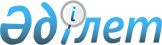 Об утверждении Правил формирования и осуществления деятельности Квалификационной комиссии по аттестации кандидатов в аудиторы Республики КазахстанПриказ Министра финансов Республики Казахстан от 19 марта 2009 года N 115. Зарегистрирован в Министерстве юстиции Республики Казахстан 10 апреля 2009 года N 5632.
      Сноска. Заголовок - в редакции приказа Министра финансов РК от 09.06.2021 № 547 (вводится в действие с 06.07.2021).
      В соответствии с подпунктом 8) статьи 7 Закона Республики Казахстан "Об аудиторской деятельности" ПРИКАЗЫВАЮ: 
      1. Утвердить прилагаемые Правила формирования и осуществления деятельности Квалификационной комиссии по аттестации кандидатов в аудиторы Республики Казахстан.
      Сноска. Пункт 1 - в редакции приказа Министра финансов РК от 09.06.2021 № 547 (вводится в действие с 06.07.2021).


      2. Департаменту развития бухгалтерского учета, аудиторской деятельности и финансового контроля Министерства финансов Республики Казахстан (Айтжанова Ж.Н.) обеспечить государственную регистрацию настоящего приказа в Министерстве юстиции Республики Казахстан и его последующее официальное опубликование в периодических печатных изданиях. 
      3. Признать утратившим силу приказ и.о. Министра финансов Республики Казахстан от 28 июня 2006 года № 227 "Об утверждении Правил формирования и осуществления деятельности Квалификационной комиссии по аттестации кандидатов в аудиторы Республики Казахстан" (зарегистрированный в Реестре государственной регистрации нормативных правовых актов за № 4297, опубликованный в газете "Юридическая газета" от 3 августа 2006 года № 142 (1122). 
      4. Настоящий приказ вводится в действие по истечении десяти календарных дней после дня его первого официального опубликования.  Правила формирования и осуществления деятельности Квалификационной комиссии по аттестации кандидатов в аудиторы Республики Казахстан
      Сноска. Правила - в редакции приказа Заместителя Премьер-Министра - Министра финансов РК от 20.11.2023 № 1208 (вводится в действие по истечении десяти календарных дней после дня его первого официального опубликования). Глава 1. Общие положения
      1. Настоящие Правила формирования и осуществления деятельности Квалификационной комиссии по аттестации кандидатов в аудиторы Республики Казахстан (далее – Правила) разработаны в соответствии с подпунктом 8) статьи 7 Закона Республики Казахстан "Об аудиторской деятельности" и определяют порядок формирования и осуществления деятельности Квалификационной комиссии по аттестации кандидатов в аудиторы Республики Казахстан. Глава 2. Порядок формирования и осуществления деятельности Квалификационной комиссии по аттестации кандидатов в аудиторы Республики Казахстан
      2. Квалификационная комиссия по аттестации кандидатов в аудиторы Республики Казахстан (далее – Комиссия) является исполнительным органом профессионального совета по аудиторской деятельности (далее – профессиональный совет).
      В состав Комиссии входят представитель уполномоченного государственного органа (далее – уполномоченный орган) и равное количество представителей от профессиональных организаций, а также могут входить непрактикующие эксперты.
      Комиссия состоит из нечетного числа членов, но не более 17 (семнадцати) человек, не менее 50 (пятидесяти) процентов из которых имеют квалификационное свидетельство "аудитор" и (или) одну из полных квалификаций Certified Public Accountant (CPA), The Association of Chartered Certified Accountants (ACCA), Chartered Institute of Management Accountants (CIMA), The Institute of Chartered Accountants in England and Wales (ICAEW), а также опыт работы в области проведения аудита не менее 2 (двух) лет.
      Кандидатуру непрактикующего эксперта, обладающего опытом работы в области проведения аудита не менее 10 (десяти) лет представляет Правление Профессионального совета (далее – Правление).
      3. Комиссия создается в целях аттестации кандидатов в аудиторы, желающих участвовать в аудиторской деятельностью на территории Республики Казахстан.
      4. Профессиональный совет направляет в адрес профессиональных организаций, уполномоченного органа запрос о представлении кандидатур в состав Комиссии.
      5. Председателем Комиссии избирается аудитор, обладающий опытом работы в области проведения аудита не менее 5 (пяти) лет и являющийся членом Комиссии. Председатель Комиссии избирается простым большинством голосов членов Комиссии сроком на 3 (три) года.
      Одно и то же лицо не избирается председателем 2 (два) раза подряд.
      6. Председателем и членом Комиссии не избирается лицо, которое привлекалось к ответственности за совершение коррупционного правонарушения.
      7. В целях улучшения качества аттестации кандидатов в аудиторы Комиссия привлекает на договорной основе практикующих аудиторов и бухгалтеров, преподавателей специальных дисциплин, ученых, не входящих в состав Комиссии.
      Из представленных кандидатур председатель Комиссии утверждает состав обзорной, организационной и оценочной групп.
      8. Заседания Комиссии проводятся в соответствии с планом работы, утверждаемым ежегодно до 10 декабря года, предшествующего планируемому.
      Комиссия утверждает даты проведения квалификационных экзаменов и начинает прием документов от кандидатов, желающих сдать квалификационный экзамен, в соответствии с планом работы.
      9. Заседание Комиссии считается правомочным при наличии не менее 2/3 от общего числа членов Комиссии. Решения Комиссии принимаются простым большинством голосов присутствующих членов Комиссии. В случае равенства голосов решающим является голос Председателя Комиссии.
      10. Члены Комиссии извещаются не позднее чем за 5 (пять) рабочих дней до даты проведения заседания о месте и времени его проведения.
      11. Внеочередное заседание Комиссии проводится по требованию Председателя Комиссии или не менее 3 (трех) членов Комиссии. Комиссия в течение 3 (трех) рабочих дней со дня принятия решения о проведении внеочередного заседания Комиссии уведомляет о месте и времени его проведения и предлагаемых к рассмотрению вопросах.
      Ведение делопроизводства, подготовка протоколов обеспечивается секретарем Комиссии.
      12. При неучастии члена Комиссии в очередных заседаниях (более 3 (трех) раз подряд), за исключением трудового отпуска, отпуска без сохранения заработной платы, периода временной нетрудоспособности, командировки, Председатель Комиссии вносит предложение в Правление об исключении представителя из состава Комиссии и его замене.
      13. Правление вносит соответствующие изменения в состав Комиссии в течение 10 (десяти) рабочих дней со дня возникновения такой необходимости.
      14. Уполномоченный орган письменно уведомляет Комиссию о представителе уполномоченного органа, который будет входить в состав Комиссии, а также о представителе, который кодирует экзаменационные работы.
      15. Комиссия организовывает процесс проведения квалификационного экзамена, обеспечивая надлежащие условия для его проведения.
      16. Представитель уполномоченного органа, являющийся членом Комиссии, на заседание Комиссии присваивает номера квалификационных свидетельств "аудитор" лицам, прошедшим аттестацию кандидатов в аудиторы на основании информации из реестра аудиторов.
      Представители уполномоченного органа принимают участие в экзаменационном процессе на безвозмездной основе.
      17. При выявлении нарушений порядка проведения аттестации кандидатов в аудиторы члены Комиссии и (или) наблюдатели в письменном виде вносят Председателю Комиссии замечания.
      Председатель Комиссии незамедлительно рассматривает эти замечания, при необходимости принимает меры по их устранению.
      Представленные замечания и решения, принятые по ним, включаются в соответствующий акт.
      При не устранении нарушений и (или) необоснованного отклонения замечаний членов Комиссии и (или) наблюдателей по нарушениям порядка проведения аттестации кандидатов в аудиторы, члены Комиссии и (или) наблюдатели обжалуют решение Комиссии в апелляционной комиссии профессионального совета или в суде.
      18. Экзаменационные работы после проведения квалификационного экзамена проверяются в течение 30 (тридцати) календарных дней. Решение по итогам проверки и оценивания экзаменационных работ оформляется протоколом, который подписывается Председателем Комиссии и членами Комиссии, присутствующими на заседании.
      19. Комиссия в месячный срок с даты принятия решения о выдаче квалификационного свидетельства "аудитор" публикует решение о присвоении квалификации "аудитор" на казахском и русском языках в средствах массовой информации.
      По результатам проведенной аттестации кандидатов в аудиторы Комиссия выдает лицам, успешно прошедшим аттестацию, квалификационное свидетельство "аудитор" по форме согласно приложению к настоящему приказу и личную печать аудитора с указанием номера квалификационного свидетельства "аудитор", фамилии, имени, отчества (при наличии).
      Протокол заседания Комиссии с указанием номеров квалификационных свидетельств и копии документов, представленных в Комиссию, направляются в уполномоченный орган в течение 15 (пятнадцати) рабочих дней со дня принятия решения. Данные документы подлежат хранению в течении 5 (пяти) лет. Республика Казахстан КВАЛИФИКАЦИОННОЕ СВИДЕТЕЛЬСТВО "АУДИТОР"
      Решением _____________________________________________________________________________________________________________________________(наименование Квалификационной комиссии по аттестации кандидатовв аудиторы Республики Казахстан)от "_____" ___________________ года №________________________________________________________________________________________________________________________________________(фамилия, имя, отчество (при его наличии))присвоена квалификация "аудитор".Свидетельство № ___________________________________________________Председатель _______________________________________________________(фамилия, имя, отчество (при его наличии)__________ ___________________________(подпись) (место печати (при наличии))
					© 2012. РГП на ПХВ «Институт законодательства и правовой информации Республики Казахстан» Министерства юстиции Республики Казахстан
				
Министр
Б. ЖамишевУтверждены приказом
Министра финансов
Республики Казахстан
от 19 марта 2009 года № 115Приложение
к Правилам формирования
и осуществления деятельности
Квалификационной комиссии
по аттестации кандидатов в аудиторы
Республики Казахстанформа